ANIMAL CARTOON 2017,  PETSAWARDSTwo First prizes, 400 euro eachCemalettin Guzeloglu TURKEYMuhamed Djerlek Max SRBIJATwo Second prizes, 300 euro eachLazo Sredanović MONTENEGROGoran Ćeličanin SRBIJATwo Third prizes, 200 euro eachMarcelo Ferreira BRASILTsocho Peev BULGARIADIPLOMASDanja Doroški SRBIJAGuibao Gai CHINA Manuel Arriaga SPAINZoran Tovirac SRBIJAKlaus Pitter AUSTRIAVladimir Nenashev RUSSIAJURY MEMBERSProf. dr Špiro Radulović (cartoonist, Srbija), jury president Nenad Ostojić (cartoonist, Croatia)Tošo Borković (cartoonist, Srbija)Prof. Jugoslav Vlahović (cartoonist, Srbija)Jovo Škomac (cartoonist, Srbija)AWARDSAWARDS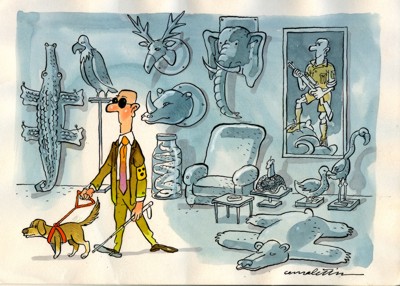 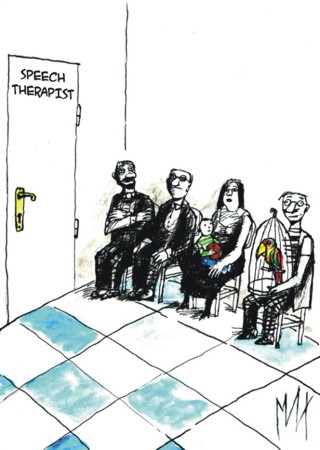 Cemalettin Guzeloglu TURKEY
First prize (400 euro)Muhamed Djerlek Max SRBIJA
First prize (400 euro)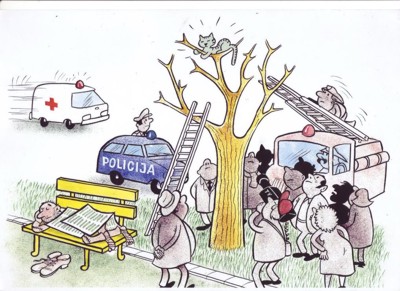 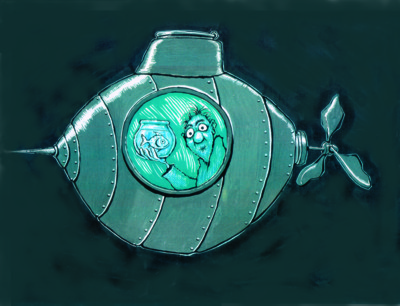 Lazo Sredanović MONTENEGRO
Second prize (300 euro)Goran Ćeličanin SRBIJA
Second prize (300 euro)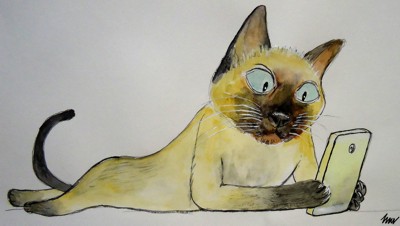 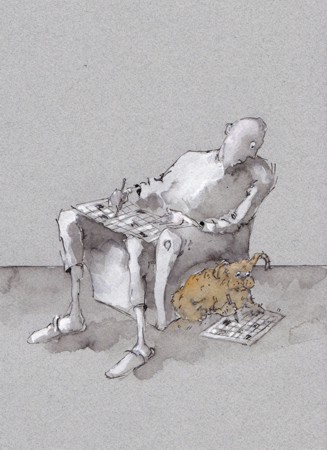 Marcelo Ferreira BRASIL
Third prize (200 euro)Tsocho Peev BULGARIA
Third prize (200 euro)DIPLOMAS
 DIPLOMAS
 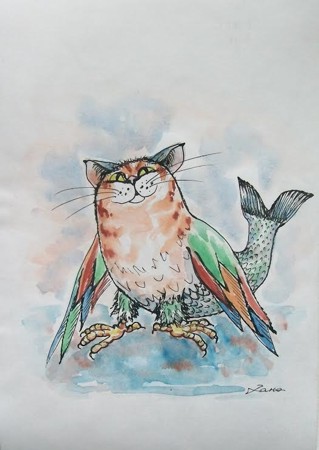 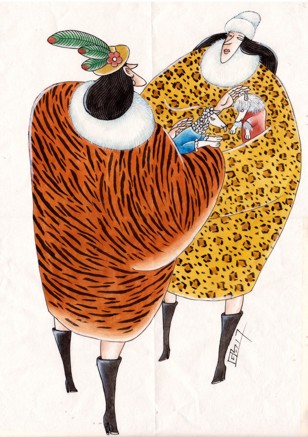 Ideal pet
Danja Doroški SRBIJAGuibao Gai CHINA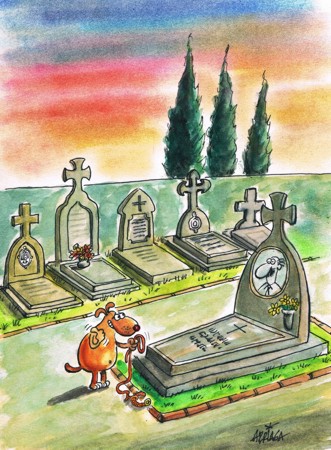 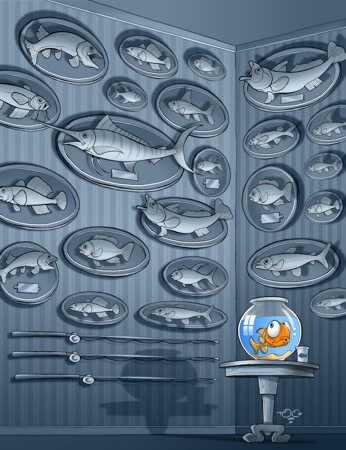 Manuel Arriaga SPAINZoran Tovirac SRBIJA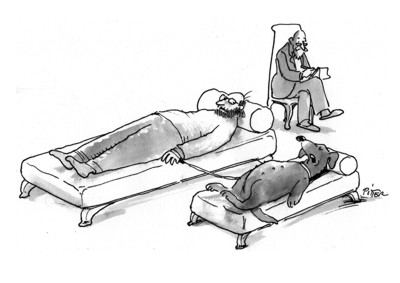 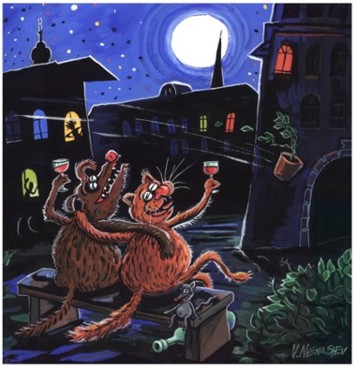 Klaus Pitter AUSTRIAVladimir Nenashev RUSSIA